Boarshaw Primary School Autumn Term 1 Topic Unit Pack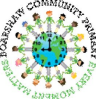 What do I know about me? Essential Knowledge 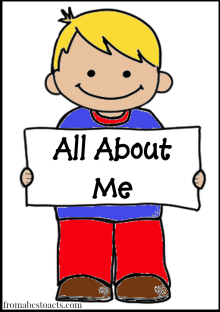 By the end of this unit our pupils will know… ●What qualities we have that are the same and what qualities are  different. ●How their families and other families are different. ●How to draw a self-portrait. ●That people from our class might come from different parts of the  world.  ●That we all live in different types of house and houses around the world  are different.  ●The names of their different parts and talk about what they can achieve  with their bodies. EYFS Curriculum ObjectivesEYFS Curriculum Content and PlanningTermly Baking Experience – Toast/Crispy Cakes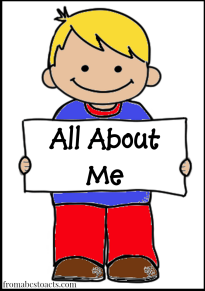 What do I know about me? Children explore the ways in which we are all the same and the  ways in which we are different. They think about what makes a  family and how all families are different. They think about  what they look like focusing on detailed drawings of  themselves. They talk about and express their opinions on what  they like and don’t like. They think about their heritage and  where different people come from. They explore homes and  how our home may differ from people around the world. They  also explore all the things they can do with their bodies. Launch The hall of crazy mirrors – picture of babies and families. Baby clinic in the role play area. Explore Explore ourselves and our families and how we are similar and different to each other. Celebrate My special qualities.  Children will explore what is special about them with a familiar  adult during a stay and play. VocabularyUnique – one of a kind Diversity – differences. People are different in many ways, including race, ethnicity,  disability, age.  Individual – a single human being. Family – A group of people who are related to us. Self – Portrait – A drawing or painting that a person makes of ourselves. Skeleton – The bones that  support our body.Communication and LanguagePersonal, Social and Emotional  DevelopmentPhysical Development Literacy Mathematics Understanding the WorldExpressive Arts and DesignDevelopment  Matters ObjectivesReception Statements ∙ Understand how  to listen  carefully and  why listening is  important. ∙ Learn new  vocabulary. ∙ Use new  vocabulary  through the day. ∙ Ask questions to  find out more  and to check  they understand  what has been  said to them. ∙ Articulate their  ideas and  thoughts in well formed  sentences. ∙ Engage in story  times. ∙ Listen to and talk  about stories to  build familiarity  and  understanding. ∙ Use new  vocabulary in  different  contexts. ∙ Listen carefully  to rhymes and  songs, paying  attention to how ∙ See  themselves as a valuable  individual. ∙ Build  constructive  and respectful  relationships. ∙ Think about  the  perspectives  of others. ∙ Manage their  own needs.∙ Revise and  refine the  fundamental  movement  skills they have  already  acquired: ∙ - rolling ∙ - crawling ∙ - walking ∙ - jumping ∙ - running ∙ - hopping ∙ - skipping ∙ - climbing ∙ Develop the  overall body  strength, co ordination,  balance and  agility ∙ Develop their  fine motor skills  so that they can  use a range of pencils, scissors  and  paintbrushes competently,  safely and  confidently. ∙ Confidently and  safely use a  range of large  and small  apparatus  outside, alone ∙ Learn  individual  letter sounds  and  corresponding  formation. ∙ Listen to  stories with  increasing  recall and  attention. ∙ To orally  blend and  segment CVC  words. ∙ To identify  initial sounds. ∙ To recognise  sounds on  mats and in  the  environment. ∙ To listen to a  range of texts  and talk about  preferences. ∙ To recognise  their name  and familiar  words like  Mummy,  Daddy. ∙ To write their  name.∙ To count up to  10 objects up  to 1:1  correspondent . ∙ To sort objects  looking at  patterns, similarities  and  differences. ∙ To compare  amounts using  more and  fewer. ∙ To begin to  recognise  numbers  automatically  on a dice/card  to 5 (subitise  to 5). ∙ To match  quantities to a  numeral. ∙ To compare  size, mass and  capacity. ∙ To explore  pattern,  making simple  repeating  patterns. ∙ Talk about  members of  their  immediate  family and  community. ∙ Name and  describe  people who  are familiar to  them. ∙ Recognise  some  similarities and  differences  between life in  this country  and life in  other  countries.∙ Sing in a group  or on their own,  increasingly  matching the  pitch and  following the  melody. ∙ Develop  storylines in  their pretend  play. ∙ Explore and  engage in  music making  and dance,  performing  solo or in  groups.they sound. ∙ Learn rhymes,  poems and  songs. ∙ Engage in non- fiction books.and in a group. ∙ Further develop  and refine a  range of ball  skills including:  throwing,  catching,  kicking, passing,  batting, and  aiming. ∙ Know and talk  about the  different  factors that  support their  overall health  and wellbeing: - regular  physical activity -healthy eating -having a good  sleep routine.Week/Topic  QuestionCommunication  Language and  LiteracyMaths Lesson 1 Lesson 2 Lesson 3 Topic focus task Physical  DevelopmentRE/PSHE ICT/Music Song of the term -Week 1- 6/9/23 (Children in  for 3 days,  staggered)Starting School stories. Talking about how we are feeling.  On entry assessments.Singing number rhymes. Introduce the children to different number songs and what happens when we take or add.No lessons due to  staggered intake.No lessons due to  staggered intake.Introduce children to our new classroom and their new friends. Introduce adults in the classroom and go around the circle and say everyone’s name. Roll a ball to a friend and say the name of the person they are rolling it to. Recap on the routines around our classroom. On entry assessment Settling in.Gross Motor – Children to climb/balance on the outdoor play equipment. Fine Motor – Fitting  shapes into jigsaw  puzzles.PSHE - School rules- what are the school rules?  How do we follow the school rules? ICT – Children to select the app they require on the I-Pads. Music – Singing nursery RhymesWeek 2- 11/9/23 How am I  the same?  How am I  different?The Colour Monster  Children to listen to the story and discuss the different feelings. When do we feel these feelings? Children to share their experiences.  What can we do when we feel happy, sad, upset?  Discuss ideas of how we can help our friends. FT – Baseline assessmentNumber Rhymes Counting5 little Speckled frogs5 little ducksSing the songs andact out the rhymes.Recite numbers to10. Counting 1:1 correspondence.FT – On entry assessmentsPSE How are we all the  same? Children to look into a mirror and explore the features of their face. Do they look the same as their friend? What else do we have the same?  Explore different pictures of things that we like.  Who likes a certain food?  Why do we like these things? How do they  make us feel?PSE How are we all different? Children to explore and suggest how we are all different. Why do we like different things? What would happen if we all liked the same things?  Suggest some items and ask children if they like them or not. Taste  different fruit – use  vocabulary to describe the fruit and talk about why we like it or dislike it.UTW How are our lives  different? Around the World book.  Look at the book and read through the children from different countries around the world. How do they look the same?  How are they different?  Do they have the same clothes, hats, shoes?  What do they eat, is this the same/different?  What is the weather like in their country and what clothes do they need to wear to match? On entry assessment Settling in.Gross Motor – Develop fundamental movements, e.g. rolling, jumping,  hopping. Fine Motor – making a necklace for a new friend.PSHE -Me and My Relationships: Lesson 1 All about Me Things that make us the same Things that make us  different What’s good about each of these things? It’s nice to spend time with family and friends. It’s also ok to be alone sometimes and enjoy playing and doing things alone. Special interests and skills RE – Which stories are special and why?ICT – Take pictures of the areas to display to show other children what tidy looks like. Music – Singing and  performing nursery  rhymes at different  speeds. Week 3- 18/9/23 What makes a family?The Colour Monster  Starts School Children to listen to the story and relate to their own experience. Talk about parts of the story and why the monster feels like he does. Order the events in the story. Retell the story in their own words.  FT – Baseline assessment.Match, sort and compareMatching objects (including pictures of objects)Identifying a setSort objects to typeFT – Baseline assessmentUTW Who is in your family? Children to share photographs of their own families. Who is in their families? What do we do altogether? What do we enjoy doing at home?  Who lives in our house?  Children to share their experiences with the class. UTW How are all families  different and special? The big book of families Children to listen to the book and discuss how all families and different and special. Talk about  families that have 2  mums or 2 dads, and  discuss adopted families.  Children to compare the different families, talking  about similarities and differences. UTW What things do we like to do with our families? Ask parents to share experiences the children have had with their families outside school.  How do we celebrate different events? Do we all celebrate in the same way? Show children a picture and talk about who likes it and dislikes it, discuss reasons for this. Children to debate why they like it but  accept the other children’s point of view.EAD  Family Picture Make and decorate a frame and draw our families. Children to talk about their families and scribe what they say.Gross Motor – Use the bikes to develop large coordination skills.  Fine Motor – Use  paintbrushes to draw pictures of themselves and their family members.PSHE -Me and MyRelationships: Lesson 2 What makes me special? Tell us about your special object (if children have brought this to school) or can anyone tell us about a special toy or object that you've had since you were very young? A  favourite book. A  favourite activity. A  favourite place. Did we all have the same things as our favourite thing?ICT – Use a paint program to draw the people in their family. Music – Clap rhythms to different music genres.Week 4-  25/9/23 What do I  look like?Little Red Riding Hood Listen to the story and recall the main events.  Act out the story and re tell in our own words.  Introduce new vocabulary. Describe the characters in the story. FT – Sound Basket. Can you fill Grandma’s basket with items beginning with s? (Repeat with  other sounds).Match, sort and compareExplore sorting techniquesSorting rulesCompare amountsFT – Sort objects and give a reason for how they have sorted them.UTW What features do I have on my face? Children to look at a face, can they name the features of the face?  What do these parts of our face, e.g. our nose is for smelling. Name objects the children might not know, e.g.  chin, cheeks, nostril, eyebrow. Why are these parts important? Show some parts close up on the board, can children guess what part of the face it is?  Provision – Children take picture up close of their friends, can the class suggest who it is?EAD Who is Freda Kahlo? Children to learn about the artist Freda Kahlo.  Explore facts about her.  Look at her paintings, what has she done in each painting? Introduce the word self-portrait, what does this mean?  Show children her  different portraits and ask children to comment on which ones they  like/dislike and why. Ask children to have a think about what colours they would like to be on their own painting. EAD How do we draw a self-portrait? Recap on the portraits we looked at yesterday and show children a simple portrait. Explain we need to look in a mirror to draw a portrait. Model looking in a mirror and drawing a self-portrait.  Add in all the features we  talked about in lesson 1.  Children to suggest ideas to improve the portrait and introduce children to different techniques to use. EAD  Self portrait Children to create their own portrait focusing on the work on Freda Kahlo.  Children to create a background and stick their self-portrait onto it. Work to be used around the classroom. Gross Motor – Practice throwing and catching a ball. Fine Motor – Using  pencils to draw a self-portrait.PSHE -Me and My  Relationships: Lesson 3:  Me and my special  people Who are your special people that you like to spend time with, outside school? Does everyone have the same special people?  (some are grandparents or other relatives, some are family friends, some are pets). Does everyone have the same special people - e.g.  did everyone say  grandparents? (No - because not everyone has same number or type of relatives, friends, pets  etc.)ICT – Children to take pictures of otherchildren’s face up close and share with the class.Music – Begin to move to different types of music.Week 5- 2/10/23 What I like best is?Ruby’s Worries The Write Stuff Children to read the story and talk about the key  features and feelings in  the text. Introduce  children to new  vocabulary and share  experiences. FT – Children talk about  their experiences.Measure and patternsCompare sizeCompare massCompare capacityFT – Compare different boxes using mass, capacity and size.UTW What do we like? Ask children to think  about something they  really like. Share your  experiences and  discussing things that you  like. Ask children to  suggest ideas and also  have some ideas on the  board. Did we all like the  same things. Play a game  – hands up if your like  pizza, broccoli,  swimming, muddy  puddles etc?UTW What do we dislike? Gather children’s ideas of  things that they dislike.  (Going shopping, eating  different foods). How do  we feel when we have to  do these things? Explore  why we have to do things  we dislike. What do we  do if our friends want us  to do something we  dislike? Play a game with  the parachute – swap  places if you don’t like  singing, dancing, football,  peas?UTW Do we all like the same  things? Children to think about if  children all like the same  things. Children to taste  different fruit that maybe  unfamiliar to them.  Describe the texture and  explain where each fruit  comes from. Once tasted  ask the children to order  their own fruit cards from  the best they liked to the  least. Explore if we all  ordered the same way  and discuss reason why. Provision – what is our  favourite animal?  Children to create tally  charts.EAD  Self portrait Children to create their own portrait focusing on the work on Freda Kahlo.  Children to create a background and stick their self-portrait onto it. Work to be used around the classroom. Gross Motor – sports for  the children to try that  they like or dislike.  Football, cricket, tennis. Fine Motor – Using  scissors to cut out thing  we like and dislike.PSHE -Me and My  Relationships: Lesson 4:  Who can help me?  Who does Harold like to  spend time with? Who else might he like to  spend time with that we  can't see on this page? Who do you like to spend  time with - at school, at  home? Who can we go to if we  need help with  something - at school, at  home?ICT – children to use a pic  collage program to make  a poster of what they  like. Music – Move and  perform to different  types of music.Week 6- 9/10/23 Where in  the world  does my  family come  from?Ruby’s Worries The Write Stuff Follow plot points to  develop sentences about  the story. Children to  have a turn at chotting  and orally composing  their own sentences  using the new  vocabulary. FT – Orally compose  sentences relating to the  plot point.Measure and patternsExplore simple patternsCopy and continue simple patternsCreate simple patternsFT - Potato printing to create a repeated pattern.UTW Where do we live? Introduce children to  Earth. Explain where we  live and talk about how  the earth is round. Find  the UK on a world map  and then find Middleton  on a UK map. Teach  children about London  being the capital city.  Look at different types of  houses and think about  the type of house they live in. Children to explore and find their house on google maps.UTW Who has come from  another country? Ask children to share if  they were born in a  different country or if  their family still lives in a  different county. Plan the  lesson based on the  needs of the class and  which countries to  explore. Talk about  different features of the  other countries. UTW Where would we like to  live? Introduce children to  different parts on a world  map, e.g. hot countries  and cold countries.  Explore the polar regions,  cities and beach places.  Where would be like to  live? Children to give  reasons for their  answers. Can they  persuade the teacher to move to this country with them?UTW Countries around the  world Children to explore a  world map and discuss  different countries  around the world. Where  does their family come  from? Have they been to  any other countries?  Explore artefacts and  items from other countries, e.g. boomerang.Gross Motor – Sweeping  up outside. Fine motor – cutting item  from magazines and  sticking them in the  correct place in the  house.PSHE -Me and My  Relationships: Lesson 5:  My feelings Elmer story. Who could  he go to for help? Who  helps us? When have we  felt this feeling? ICT – children to use a pic  collage program to make  a poster of what they  like. Music – Children to learn  the ‘I am Special’ song.Week 7 – 16/10/21 What can I do with my  body?Ruby’s Worries Follow plot points to  develop sentences about  the story. Children to  have a turn at chotting  and orally composing  their own sentences  using the new  vocabulary. FT – Sort different points  of the story into different  emotions.Circles and trianglesIdentify and nameCompareShapes in the environmentDescribe positionPD Can we complete an  obstacle course? Children to think about  what would be good for  an obstacle course.  Create a map of a course  and then go outside to  set up the course. Can  they children complete  the obstacle course? PSE How do we keep our  bodies healthy? Ask children to think  about how we keep our  bodies healthy. Explore  physical activity, healthy  eating and a good sleep  routine. Ask for children  to share experiences and  explain why each of these  is important.  Provison – Role play  putting teddies to sleep.  What do we need to do  before they can go to  sleep?PSE Stay and play Looking at personal  qualities of ourselves. Children and parents to  work together to create a  picture of each child that  is full of good qualities. PD Keeping Healthy Children to talk about  ways in which they keep  healthy in regard to  physical activity, good  sleep routine and healthy  eating. Gross Motor – obstacle  course Fine Motor – Q-tip  paintingPSHE -Me and My  Relationships: Lesson 6:  My feelings 2 Exploring the emotion  sad. When are we sad?  What makes us sad?  What can we do when we  are sad?  Read Dogger.ICT – Children to explore  purple mash and the  body section. Music – Children to  perform the I am Special  song to their grown up at  the stay and play.